موقع يحتوي على الاف الكتب الالكترونية المجانية باللغة العربية مع روابط مباشرة للتحميل  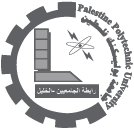 السلام عليكم ورحمة الله اود اعلامكم بهذا الموقع الالكتروني او المدونة "نهضة العرب" حيث تحتوي على اكثر من 25 الف كتاب الكتروني وجميع الكتب مجانية مع روابط مباشرة للتحميل الموقعhttp://arabicivilization2.blogspot.com/ الموقع يحتوي علىللمزيد من المصادر المجانيةhttp://library.ppu.edu/ar/Default.aspx15/11/2011